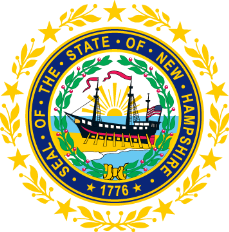 STATEWIDE INDEPENDENT LIVING COUNCILSeptember 26, 2018--11:30 a.m. – 2:30 p.m.Walker Building 1st Floor, Room 10021 South Fruit Street, Concord, NHAGENDAJeff Dickinson, Chair11:30am – 12:30 pm * Meetings of SPIL Implementation Task Forces 12:30 – 1:00 pm * Luncheon1:00 – 2:30 pm SILC MeetingIntroductions and Roll CallReview and Approval of June Minutes – Jeff DickinsonReports of SPIL Implementation Task ForcesExpansion of IL Services in the State – Peggy Teravainen, ChairExpansion of Accessible and Affordable Transportation – Jeff Dickinson and Marcia Golembeski, Co-ChairsSchool to Work and Nursing Home Transition Services – Susan Wolf-Downes and Deb LindseyMembership – Jeff DickinsonWebsite  and Social Media– Jen BeaulieuSPIL – Jeff DickinsonMission/VisionDSE Update – Bill FinnCollaboration with Other Agencies – Jeff Dickinson and Jen BeaulieuOther businessAdjournment NEXT SILC MEETING –Wednesday, November, 14 2018 